ОТДЕЛЕНИЕ МУНИЦИПАЛЬНОГО АВТОНОМНОГО ОБЩЕОБРАЗОВАТЕЛЬНОГО  УЧРЕЖДЕНИЯ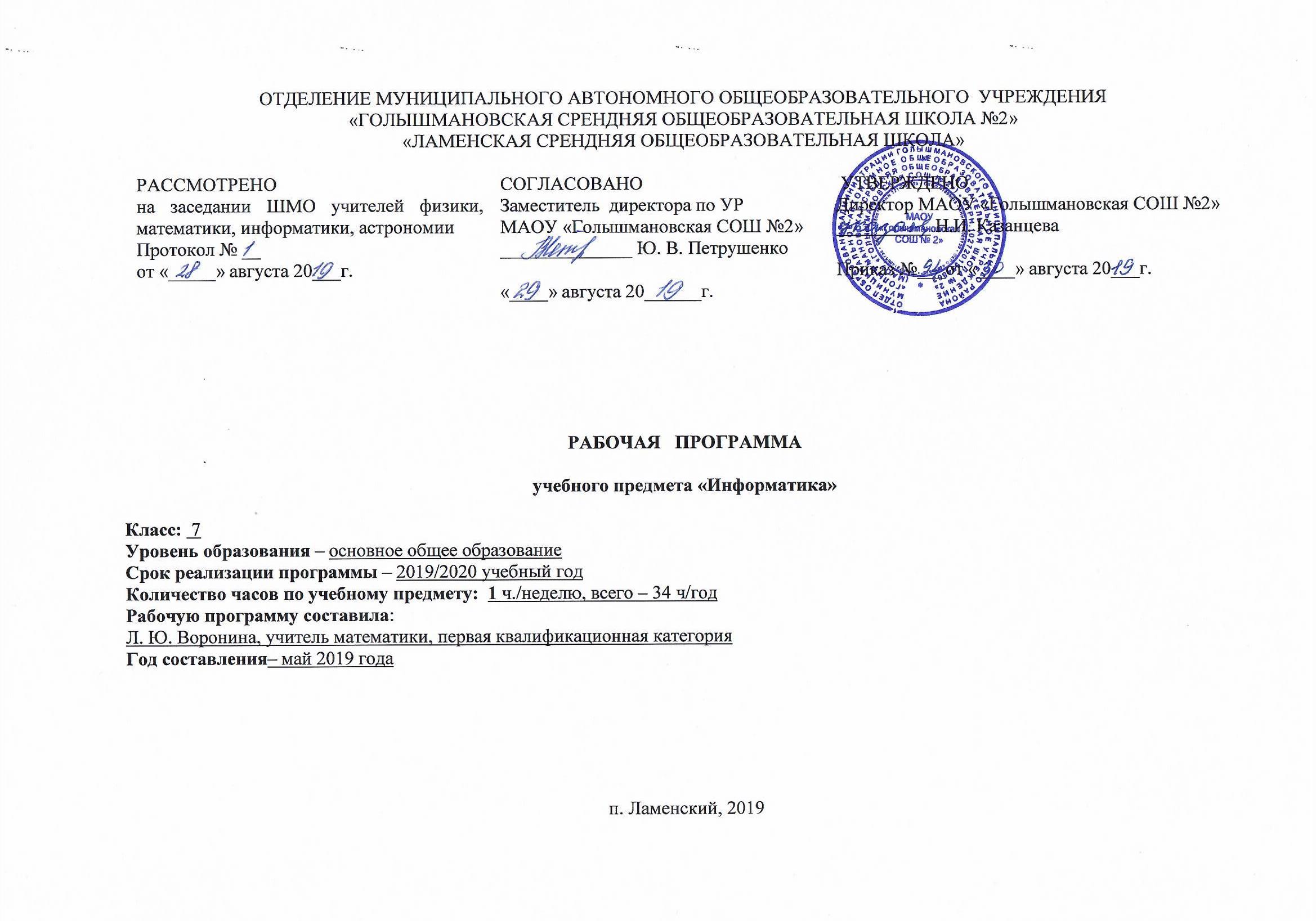 «ГОЛЫШМАНОВСКАЯ СРЕНДНЯЯ ОБЩЕОБРАЗОВАТЕЛЬНАЯ ШКОЛА №2» «ЛАМЕНСКАЯ СРЕНДНЯЯ ОБЩЕОБРАЗОВАТЕЛЬНАЯ ШКОЛА» РАБОЧАЯ   ПРОГРАММАучебного предмета «Информатика»Класс:  7Уровень образования – основное общее образование Срок реализации программы – 2019/2020 учебный годКоличество часов по учебному предмету:  1 ч./неделю, всего – 34 ч/годРабочую программу составила: Л. Ю. Воронина, учитель математики, первая квалификационная категорияГод составления– май 2019 годап. Ламенский, 20191. ПЛАНИРУЕМЫЕ РЕЗУЛЬТАТЫ ОСВОЕНИЯ УЧЕБНОГО ПРЕДМЕТА, КУРСАФГОС основного общего образования устанавливает требования к результатам освоения учебного предмета: личностным, метапредметным, предметным.Личностные результаты для 7 класса, 2019/2020 учебный год:формирование ответственного отношения к учению, готовности и способности обучающихся к саморазвитию и самообразованию на основе мотивации к обучению и познанию;формирование целостного мировоззрения, соответствующего современному уровню развития науки и общественной практики;развитие осознанного и ответственного отношения к собственным поступкам;формирование коммуникативной компетентности в процессе образовательной, учебно-исследовательской, творческой и других видов деятельности.Метапредметные результаты для 7 класса, 2019/2020 учебный год:умение самостоятельно определять цели своего обучения, ставить и формулировать для себя новые задачи в учёбе и познавательной деятельности, развивать мотивы и интересы своей познавательной деятельности;владение основами самоконтроля, самооценки, принятия решений и осуществления осознанного выбора в учебной и познавательной деятельности;умение определять понятия, создавать обобщения, устанавливать аналогии, классифицировать, самостоятельно выбирать основания и критерии для классификации, устанавливать причинно-следственные связи, строить логическое рассуждение, умозаключение (индуктивное, дедуктивное и по аналогии) и делать выводы;умение создавать, применять и преобразовывать знаки и символы, модели и схемы для решения учебных и познавательных задач;смысловое чтение;умение осознанно использовать речевые средства в соответствии с задачей коммуникации; владение устной и письменной речью;формирование и развитие компетентности в области использования информационно-коммуникационных технологий (далее ИКТ-компетенции).Предметные результаты освоения учебного предмета «Информатика» для 7 класса, 2019/2020 учебный год:умение использовать термины «информация», «сообщение», «данные», «кодирование», «алгоритм», «программа»; понимание различий между употреблением этих терминов в обыденной речи и в информатике;умение описывать размер двоичных текстов, используя термины «бит», «байт» и производные от них; использовать термины, описывающие скорость передачи данных;умение кодировать и декодировать тексты при известной кодовой таблице;умение использовать готовые прикладные компьютерные программы и сервисы в выбранной специализации, умение работать с описаниями программ и сервисами;навыки выбора способа представления данных в зависимости от постановленной задачи.2.СОДЕРЖАНИЕ УЧЕБНОГО ПРЕДМЕТА, КУРСА Введение. Информация. Количество информации – 1 час.Информационные и коммуникационные технологии. Естественные и формальные языка. Двоичная система счисления. Количество информации: бит, байт.1. Компьютер как универсальное устройство для обработки информации – 8 час.Программная обработка данных на компьютере. Устройство компьютера. Файлы и файловая система. Программное обеспечение компьютера. Графический интерфейс операционных систем и приложений. Представление информационного пространства с помощью графического интерфейса. Компьютерные вирусы и антивирусные программы.Компьютерный практикумПрактическая работа № 1 «Работа  с файлами с использованием файлового менеджера».Практическая работа № 2 «Форматирование диска».Практическая работа № 3 «Установка даты и времени с использованием графического интерфейса операционной системы».2. Обработка текстовой информации – 9 час.Создание документов в текстовых редакторах. Ввод и редактирование документа. Сохранение и печать документов. Форматирование документа. Таблицы. Компьютерные словари и системы машинного перевода текстов. Системы оптического распознавания документов.Компьютерный практикумПрактическая работа № 4 «Тренировка ввода текстовой и числовой информации с помощью клавиатурного тренажёра».Практическая работа № 5 «Вставка в документ формул».Практическая работа № 6 «Форматирование символов и абзацев».Практическая работа № 7 «Создание и форматирование списков».Практическая работа № 8 «Вставка в документ таблицы, её форматирование и заполнение данными».Практическая работа № 9 «Перевод текста с помощью компьютерного словаря».Практическая работа №10 «Сканирование и распознавание «бумажного» текстового документа»3. Обработка графической информации – 7 час.Растровая и векторная графика. Интерфейс и основные возможности графических редакторов. Растровая и векторная анимация.Компьютерный практикумПрактическая работа № 11 «Редактирование изображений в растровом графическом редакторе».Практическая работа № 12 «Создание рисунков в векторном графическом редакторе».Практическая работа № 13 «Анимация».4. Коммуникационные технологии – 8 час.Информационные ресурсы Интернета. Поиск информации в Интернете. Электронная коммерция в Интернете.Компьютерный практикумПрактическая работа № 14 «Путешествие по Всемирной паутине».Практическая работа № 15 «Работа с электронной почтой».Практическая работа № 16 «Загрузка файлов из Интернета».Практическая работа № 17 «Поиск информации в Интернете».Повторение. Информационное общество и информационная безопасность – 1 часКонтрольные  работыКонтрольная работа № 1 «Компьютер как универсальное устройство обработки»Контрольная работа № 2 «Обработка текстовой информации»Контрольная работа № 3 «Обработка графической информации»Контрольная работа № 4 «Коммуникационные технологии»3.ТЕМАТИЧЕСКОЕ ПЛАНИРОВАНИЕКАЛЕНДАРНО-ТЕМАТИЧЕСКОЕ ПЛАНИРОВАНИЕучебного предмета «Информатика»Класс:  7 классУчитель:  Воронина Лариса ЮрьевнаУчебный год:  2019/2020учебный годп. Ламенский, 2019КАЛЕНДАРНО-ТЕМАТИЧЕСКОЕ  ПЛАНИРОВАНИЕЛист корректировки рабочей программы учителя _________________________________  по предмету _______________________на 2019/2020 учебный годРАССМОТРЕНОна заседании ШМО учителей физики, математики, информатики, астрономииПротокол № __от «_____» августа 20___г.СОГЛАСОВАНОЗаместитель  директора по УРМАОУ «Голышмановская СОШ №2»______________ Ю. В. Петрушенко«____» августа 20______г.  УТВЕРЖДЕНОДиректор МАОУ «Голышмановская СОШ №2»__________ Н.И. КазанцеваПриказ №___от «____» августа 20___г.Тематический блок/модульПланируемые  предметные результаты:Планируемые  предметные результаты:Тематический блок/модульВыпускник научитсяВыпускник получит возможность Тема. Введение. «Информация. Количество информации».описывать размер двоичных текстов, используя термины «бит», «байт» и производные от них; использовать термины, описывающие скорость передачи данных;узнать о том, что любые данные можно описать, используя алфавит, содержащий только два символа, например 0 и 1;познакомиться с тем, как информация (данные) представляется в современных компьютерах;познакомиться с двоичной системой счисления;познакомиться с двоичным кодированием текстов и наиболее употребительными современными кодами.Тема «Компьютер как универсальное устройство обработки информации».называть функции и характеристики основных устройств компьютера;описывать виды и состав программного обеспечения современных компьютеров;подбирать программное обеспечение, соответствующее решаемой задаче;оперировать объектами файловой системы;научиться систематизировать знания о принципах организации файловой системы, основных возможностях графического интерфейса и правилах организации индивидуального информационного пространства; научиться систематизировать знания о назначении и функциях программного обеспечения компьютера; приобрести опыт решения задач из разных сфер человеческой деятельности с применение средств информационных технологий;закрепить представления о требованиях техники безопасности, гигиены, эргономики и ресурсосбережения при работе со средствами информационных и коммуникационных технологий;Тема «Обработка текстовой информации»применять основные правила создания текстовых документов;использовать средства автоматизации информационной деятельности при создании текстовых документов;применять текстовый редактор для набора, редактирования и форматирования простейших текстов на русском и иностранном языках;выделять, перемещать и удалять фрагменты текста; создавать тексты с повторяющимися фрагментами;использовать простые способы форматирования (выделение жирным шрифтом, курсивом, изменение величины шрифта) текстов;создавать и форматировать списки;создавать формулы;создавать, форматировать и заполнять данными таблицы;создавать объемные текстовые документы, включающие списки, таблицы, формулы, рисунки;осуществлять орфографический контроль в текстовом документе с помощью средств текстового процессора;оформлять текст в соответствии с заданными требованиями к шрифту, его начертанию, размеру и цвету, к выравниванию текста.Тема «Обработка графической информации»применять простейший графический редактор для создания и редактирования простых рисунков.видоизменять готовые графические изображения с помощью средств графического редактора;научиться создавать сложные графические объекты с повторяющимися и /или преобразованными фрагментами.Тема «Коммуникационные технологии»использовать базовый набор понятий, которые позволяют описывать работу основных типов программных средств и сервисов;знаниям, умениям и навыкам, достаточным для работы на базовом уровне с различными программными системами и сервисами указанных типов; умению описывать работу этих систем и сервисов с использованием соответствующей терминологии.познакомиться с программными средствами для работы с аудио- и визуальными данными и соответствующим понятийным аппаратом;познакомиться с примерами использования математического моделирования и компьютеров в современных научно-технических исследованиях (биология и медицина, авиация и космонавтика, физика и т. д.).№п/праздела (тем)Название раздела, темыКоличество часов отводимых на освоение темыВ том числеВ том числе№п/праздела (тем)Название раздела, темыКоличество часов отводимых на освоение темыПрактические работыКонтрольные работы1Введение. Информация. Количество информации.Техника безопасности. Введение. Информация. Количество информации.12Компьютер как универсальное устройство для  обработки информацииПрограммное обеспечение данных на компьютере.Устройство компьютера. Устройства ввода и вывода.Файл и файловая система. Работа с файлами.Программное обеспечение и его виды.Организация информационного пространства.Компьютерные вирусы и антивирусные программы.Компьютерный практикум:Практическая работа № 1-3Контрольная работа № 18111111111313Обработка текстовой информацииОсновные приемы редактирования документов.Практическая работа № 4Основные приемы форматирования документов.Практическая работа № 5Внедрение объектов в текстовый документ.Практическая работа № 6Работа с таблицами в текстовом документе.Практическая работа № 7Подготовка текстового документа со сложным форматированием.  Практическая работа № 8.Компьютерные словари и системы машинного перевода текста.  Практическая работа № 9.Системы оптического распознавания документов. Практическая работа № 10. Закрепление по теме «Обработка текстовой информации». Контрольная работа № 2.911111111714Обработка графической информацииРастровая графика. Векторная графика. Интерфейс и возможности растровых графических редакторов.Редактирование изображений в растровом графическом редакторе. Практическая работа № 11.Интерфейс и возможности векторных графических редакторов.Создание рисунков в векторном графическом редакторе. Практическая работа № 12.Контрольная работа № 3.Растровая и векторная анимация. Практическая работа № 13.71111111315Коммуникационные технологииПредставление информационных ресурсов в глобальной телекоммуникационной сети. Практическая работа № 14.Сервисы сети. Электронная почта. Файловые архивы.Работа с электронной почтой.   Практическая работа № 15.Загрузка файлов из Интернета.  Практическая работа № 16.Социальные сервисы сети.Поиск информации в сети Интернет. Практическая работа № 17. Электронная коммерция в Интернете. Контрольная работа № 4.811111111416Повторение. Информационное общество и информационная безопасностьЛичная безопасность в сети Интернет.1Итого:34174СОГЛАСОВАНОЗаместитель директора по УРМАОУ «Голышмановская СОШ №2»________________     Ю. В. Петрушенко  «____» _______________ 20_____г. Приложение №___ к Рабочей программе учителя утвержденной приказом директора по школе от «__» _______20______ № _______№ урокаДатапо плануДата по фактуТема урокаВиды деятельности   (элементы содержания. Контроль)Планируемые результатыВведение. Информация. Количество информации. (1 ч.)Введение. Информация. Количество информации. (1 ч.)Введение. Информация. Количество информации. (1 ч.)Введение. Информация. Количество информации. (1 ч.)Введение. Информация. Количество информации. (1 ч.)Введение. Информация. Количество информации. (1 ч.)1Техника безопасности. Введение. Информация. Количество информации.Информация. Информационные объекты различных видов. Единицы измерения количества информации. Устный опросличностные
• формирование коммуникативной компетентности в общении и  сотрудничестве со сверстникамиметапредметные
• умение оценивать правильность выполнения учебной задачи,  собственные возможности её решения;Глава 1. Компьютер как универсальное устройство для обработки информации (8 ч.)Глава 1. Компьютер как универсальное устройство для обработки информации (8 ч.)Глава 1. Компьютер как универсальное устройство для обработки информации (8 ч.)Глава 1. Компьютер как универсальное устройство для обработки информации (8 ч.)Глава 1. Компьютер как универсальное устройство для обработки информации (8 ч.)Глава 1. Компьютер как универсальное устройство для обработки информации (8 ч.)2Программное обеспечение данных на компьютере.Принцип работы ЭВМ. Основные принципы архитектуры Фон Неймона, хранения и обмена информации, оперативная и долговременная памятьУстный опрос. Проверка домашнего заданияличностные
• формирование коммуникативной компетентности в общении и  сотрудничестве со сверстниками, детьми старшего и младшего возраста, взрослыми в процессе образовательной, общественно полезной, учебно-исследовательской, творческой и других видов деятельности.метапредметные
• умение оценивать правильность выполнения учебной задачи,  собственные возможности её решения;
• владение основами самоконтроля, самооценки, принятия решений и осуществления осознанного выбора в учебной и познавательной деятельности; 
предметные
• понимание роли информационных процессов в современном мире;
• формирование представления об основных изучаемых понятиях: информация, алгоритм, модель – и их свойствах;2Программное обеспечение данных на компьютере.Принцип работы ЭВМ. Основные принципы архитектуры Фон Неймона, хранения и обмена информации, оперативная и долговременная памятьУстный опрос. Проверка домашнего заданияличностные
• формирование коммуникативной компетентности в общении и  сотрудничестве со сверстниками, детьми старшего и младшего возраста, взрослыми в процессе образовательной, общественно полезной, учебно-исследовательской, творческой и других видов деятельности.метапредметные
• умение оценивать правильность выполнения учебной задачи,  собственные возможности её решения;
• владение основами самоконтроля, самооценки, принятия решений и осуществления осознанного выбора в учебной и познавательной деятельности; 
предметные
• понимание роли информационных процессов в современном мире;
• формирование представления об основных изучаемых понятиях: информация, алгоритм, модель – и их свойствах;3Устройство компьютера. Устройства ввода и выводаназначение и характеристики периферийных устройств ввода- вывода. Устный опрос. Проверка домашнего заданияличностные
• формирование коммуникативной компетентности в общении и  сотрудничестве со сверстниками, детьми старшего и младшего возраста, взрослыми в процессе образовательной, общественно полезной, учебно-исследовательской, творческой и других видов деятельности.метапредметные
• умение оценивать правильность выполнения учебной задачи,  собственные возможности её решения;
• владение основами самоконтроля, самооценки, принятия решений и осуществления осознанного выбора в учебной и познавательной деятельности; 
предметные
• понимание роли информационных процессов в современном мире;
• формирование представления об основных изучаемых понятиях: информация, алгоритм, модель – и их свойствах;4Файл и файловая система. Работа с файламиДанные и программы, файл, файловая система Устный опрос. Проверка домашнего задания. Практическая работаличностные
• формирование коммуникативной компетентности в общении и  сотрудничестве со сверстниками, детьми старшего и младшего возраста, взрослыми в процессе образовательной, общественно полезной, учебно-исследовательской, творческой и других видов деятельности.метапредметные
• умение оценивать правильность выполнения учебной задачи,  собственные возможности её решения;
• владение основами самоконтроля, самооценки, принятия решений и осуществления осознанного выбора в учебной и познавательной деятельности; 
предметные
• понимание роли информационных процессов в современном мире;
• формирование представления об основных изучаемых понятиях: информация, алгоритм, модель – и их свойствах;5Программное обеспечение и его видыПрограммное обеспечение компьютера. Операционная система. Прикладное программное обеспечение. Устный опрос. Проверка домашнего заданияличностные
• формирование коммуникативной компетентности в общении и  сотрудничестве со сверстниками, детьми старшего и младшего возраста, взрослыми в процессе образовательной, общественно полезной, учебно-исследовательской, творческой и других видов деятельности.метапредметные
• умение оценивать правильность выполнения учебной задачи,  собственные возможности её решения;
• владение основами самоконтроля, самооценки, принятия решений и осуществления осознанного выбора в учебной и познавательной деятельности; 
предметные
• понимание роли информационных процессов в современном мире;
• формирование представления об основных изучаемых понятиях: информация, алгоритм, модель – и их свойствах;6Организация информационного пространстваГрафический интерфейс операционных систем и приложений. Представление информационного пространства с помощью графического интерфейса. Устный опрос.личностные
• формирование коммуникативной компетентности в общении и  сотрудничестве со сверстниками, детьми старшего и младшего возраста, взрослыми в процессе образовательной, общественно полезной, учебно-исследовательской, творческой и других видов деятельности.метапредметные
• умение оценивать правильность выполнения учебной задачи,  собственные возможности её решения;
• владение основами самоконтроля, самооценки, принятия решений и осуществления осознанного выбора в учебной и познавательной деятельности; 
предметные
• понимание роли информационных процессов в современном мире;
• формирование представления об основных изучаемых понятиях: информация, алгоритм, модель – и их свойствах;7Компьютерные вирусы и антивирусные программыКомпьютерные вирусы и антивирусные программыТестличностные
• формирование коммуникативной компетентности в общении и  сотрудничестве со сверстниками, детьми старшего и младшего возраста, взрослыми в процессе образовательной, общественно полезной, учебно-исследовательской, творческой и других видов деятельности.метапредметные
• умение оценивать правильность выполнения учебной задачи,  собственные возможности её решения;
• владение основами самоконтроля, самооценки, принятия решений и осуществления осознанного выбора в учебной и познавательной деятельности; 
предметные
• понимание роли информационных процессов в современном мире;
• формирование представления об основных изучаемых понятиях: информация, алгоритм, модель – и их свойствах;8Компьютерный практикумПрактическая работа № 1-3Устный опросличностные
• приобретение опыта выполнения индивидуальных и коллективных проектов, таких как разработка программных средств учебного назначения, издание школьных газет, создание сайтов,  виртуальных краеведческих музеев и т. д, на основе использования информационных технологий9Контрольная работа №1 «Компьютер как универсальное устройство обработки»Контрольная работа №1 «Компьютер как универсальное устройство обработки»личностные
• приобретение опыта выполнения индивидуальных и коллективных проектов, таких как разработка программных средств учебного назначения, издание школьных газет, создание сайтов,  виртуальных краеведческих музеев и т. д, на основе использования информационных технологийГлава 2. Обработка текстовой информации (9 ч.)Глава 2. Обработка текстовой информации (9 ч.)Глава 2. Обработка текстовой информации (9 ч.)Глава 2. Обработка текстовой информации (9 ч.)Глава 2. Обработка текстовой информации (9 ч.)Глава 2. Обработка текстовой информации (9 ч.)10Тема: Моллюски.Информатика: Создание документа в текстовом редактореБиология: МоллюскиОбработка текстовой информации. Создание документов в текстовых редакторах. Устный опрос. Проверка домашнего заданияличностные
• приобретение опыта выполнения индивидуальных и коллективных проектов, таких как разработка программных средств учебного назначения, издание школьных газет, создание сайтов,  виртуальных краеведческих музеев и т. д, на основе использования информационных технологий;
метапредметные
• приобретение опыта выполнения индивидуальных и коллективных проектов, таких как разработка программных средств учебного назначения, издание школьных газет, создание сайтов,  виртуальных краеведческих музеев и т. д, на основе использования информационных технологий;
предметные
• формирование умений формализации и структурирования информации, умения выбирать способ представления данных в соответствии с поставленной задачей (таблицы, схемы, графики, диаграммы), с использованием соответствующих программных средств обработки данных;
• формирование информационной и алгоритмической культуры; формирование представления о компьютере как универсальном устройстве обработки информации; развитие основных навыков и умений использования компьютерных устройств;личностные
• приобретение опыта выполнения индивидуальных и коллективных проектов, таких как разработка программных средств учебного назначения, издание школьных газет, создание сайтов,  виртуальных краеведческих музеев и т. д, на основе использования информационных технологий11Основные приемы редактирования документовВвод и редактирование документа. Сохранение и печать документов. Устный опрос. Практическая работаличностные
• приобретение опыта выполнения индивидуальных и коллективных проектов, таких как разработка программных средств учебного назначения, издание школьных газет, создание сайтов,  виртуальных краеведческих музеев и т. д, на основе использования информационных технологий;
метапредметные
• приобретение опыта выполнения индивидуальных и коллективных проектов, таких как разработка программных средств учебного назначения, издание школьных газет, создание сайтов,  виртуальных краеведческих музеев и т. д, на основе использования информационных технологий;
предметные
• формирование умений формализации и структурирования информации, умения выбирать способ представления данных в соответствии с поставленной задачей (таблицы, схемы, графики, диаграммы), с использованием соответствующих программных средств обработки данных;
• формирование информационной и алгоритмической культуры; формирование представления о компьютере как универсальном устройстве обработки информации; развитие основных навыков и умений использования компьютерных устройств;личностные
• приобретение опыта выполнения индивидуальных и коллективных проектов, таких как разработка программных средств учебного назначения, издание школьных газет, создание сайтов,  виртуальных краеведческих музеев и т. д, на основе использования информационных технологий12Основные приемы форматирования документовФорматирование документа. Форматирование символов и абзацев. Нумерованные и маркированные списки. Устный опрос. Практическая работаличностные
• приобретение опыта выполнения индивидуальных и коллективных проектов, таких как разработка программных средств учебного назначения, издание школьных газет, создание сайтов,  виртуальных краеведческих музеев и т. д, на основе использования информационных технологий;
метапредметные
• приобретение опыта выполнения индивидуальных и коллективных проектов, таких как разработка программных средств учебного назначения, издание школьных газет, создание сайтов,  виртуальных краеведческих музеев и т. д, на основе использования информационных технологий;
предметные
• формирование умений формализации и структурирования информации, умения выбирать способ представления данных в соответствии с поставленной задачей (таблицы, схемы, графики, диаграммы), с использованием соответствующих программных средств обработки данных;
• формирование информационной и алгоритмической культуры; формирование представления о компьютере как универсальном устройстве обработки информации; развитие основных навыков и умений использования компьютерных устройств;личностные
• приобретение опыта выполнения индивидуальных и коллективных проектов, таких как разработка программных средств учебного назначения, издание школьных газет, создание сайтов,  виртуальных краеведческих музеев и т. д, на основе использования информационных технологий13Внедрение объектов в текстовый документФорматирование документа. Вставка формул. Устный опрос. Практическая работаличностные
• приобретение опыта выполнения индивидуальных и коллективных проектов, таких как разработка программных средств учебного назначения, издание школьных газет, создание сайтов,  виртуальных краеведческих музеев и т. д, на основе использования информационных технологий;
метапредметные
• приобретение опыта выполнения индивидуальных и коллективных проектов, таких как разработка программных средств учебного назначения, издание школьных газет, создание сайтов,  виртуальных краеведческих музеев и т. д, на основе использования информационных технологий;
предметные
• формирование умений формализации и структурирования информации, умения выбирать способ представления данных в соответствии с поставленной задачей (таблицы, схемы, графики, диаграммы), с использованием соответствующих программных средств обработки данных;
• формирование информационной и алгоритмической культуры; формирование представления о компьютере как универсальном устройстве обработки информации; развитие основных навыков и умений использования компьютерных устройств;личностные
• приобретение опыта выполнения индивидуальных и коллективных проектов, таких как разработка программных средств учебного назначения, издание школьных газет, создание сайтов,  виртуальных краеведческих музеев и т. д, на основе использования информационных технологий14Работа с таблицами в текстовом документеФорматирование документа. Таблицы в текстовых редакторах. Устный опрос. Практическая работаличностные
• приобретение опыта выполнения индивидуальных и коллективных проектов, таких как разработка программных средств учебного назначения, издание школьных газет, создание сайтов,  виртуальных краеведческих музеев и т. д, на основе использования информационных технологий;
метапредметные
• приобретение опыта выполнения индивидуальных и коллективных проектов, таких как разработка программных средств учебного назначения, издание школьных газет, создание сайтов,  виртуальных краеведческих музеев и т. д, на основе использования информационных технологий;
предметные
• формирование умений формализации и структурирования информации, умения выбирать способ представления данных в соответствии с поставленной задачей (таблицы, схемы, графики, диаграммы), с использованием соответствующих программных средств обработки данных;
• формирование информационной и алгоритмической культуры; формирование представления о компьютере как универсальном устройстве обработки информации; развитие основных навыков и умений использования компьютерных устройств;личностные
• приобретение опыта выполнения индивидуальных и коллективных проектов, таких как разработка программных средств учебного назначения, издание школьных газет, создание сайтов,  виртуальных краеведческих музеев и т. д, на основе использования информационных технологий15Подготовка текстового документа со сложным форматированиемФорматирование сложного текста Устный опрос. Практическая работаличностные
• приобретение опыта выполнения индивидуальных и коллективных проектов, таких как разработка программных средств учебного назначения, издание школьных газет, создание сайтов,  виртуальных краеведческих музеев и т. д, на основе использования информационных технологий;
метапредметные
• приобретение опыта выполнения индивидуальных и коллективных проектов, таких как разработка программных средств учебного назначения, издание школьных газет, создание сайтов,  виртуальных краеведческих музеев и т. д, на основе использования информационных технологий;
предметные
• формирование умений формализации и структурирования информации, умения выбирать способ представления данных в соответствии с поставленной задачей (таблицы, схемы, графики, диаграммы), с использованием соответствующих программных средств обработки данных;
• формирование информационной и алгоритмической культуры; формирование представления о компьютере как универсальном устройстве обработки информации; развитие основных навыков и умений использования компьютерных устройств;личностные
• приобретение опыта выполнения индивидуальных и коллективных проектов, таких как разработка программных средств учебного назначения, издание школьных газет, создание сайтов,  виртуальных краеведческих музеев и т. д, на основе использования информационных технологий16Компьютерные словари и системы машинного перевода текстаКомпьютерные словари и системы машинного перевода текстов Устный опрос. Практическая работаличностные
• приобретение опыта выполнения индивидуальных и коллективных проектов, таких как разработка программных средств учебного назначения, издание школьных газет, создание сайтов,  виртуальных краеведческих музеев и т. д, на основе использования информационных технологий;
метапредметные
• приобретение опыта выполнения индивидуальных и коллективных проектов, таких как разработка программных средств учебного назначения, издание школьных газет, создание сайтов,  виртуальных краеведческих музеев и т. д, на основе использования информационных технологий;
предметные
• формирование умений формализации и структурирования информации, умения выбирать способ представления данных в соответствии с поставленной задачей (таблицы, схемы, графики, диаграммы), с использованием соответствующих программных средств обработки данных;
• формирование информационной и алгоритмической культуры; формирование представления о компьютере как универсальном устройстве обработки информации; развитие основных навыков и умений использования компьютерных устройств;личностные
• приобретение опыта выполнения индивидуальных и коллективных проектов, таких как разработка программных средств учебного назначения, издание школьных газет, создание сайтов,  виртуальных краеведческих музеев и т. д, на основе использования информационных технологий17Системы оптического распознавания документовСистемы оптического распознавания документов. Кодирование текстовой информации. Устный опрос. Практическая работаличностные
• приобретение опыта выполнения индивидуальных и коллективных проектов, таких как разработка программных средств учебного назначения, издание школьных газет, создание сайтов,  виртуальных краеведческих музеев и т. д, на основе использования информационных технологий;
метапредметные
• приобретение опыта выполнения индивидуальных и коллективных проектов, таких как разработка программных средств учебного назначения, издание школьных газет, создание сайтов,  виртуальных краеведческих музеев и т. д, на основе использования информационных технологий;
предметные
• формирование умений формализации и структурирования информации, умения выбирать способ представления данных в соответствии с поставленной задачей (таблицы, схемы, графики, диаграммы), с использованием соответствующих программных средств обработки данных;
• формирование информационной и алгоритмической культуры; формирование представления о компьютере как универсальном устройстве обработки информации; развитие основных навыков и умений использования компьютерных устройств;личностные
• приобретение опыта выполнения индивидуальных и коллективных проектов, таких как разработка программных средств учебного назначения, издание школьных газет, создание сайтов,  виртуальных краеведческих музеев и т. д, на основе использования информационных технологий18Закрепление по теме «Обработка текстовой информации»Контрольная работа № 2.Обработка текстовой информации. Создание документов в текстовых редакторах. Ввод и редактирование документа. Сохранение и печать документов. Тестличностные
• приобретение опыта выполнения индивидуальных и коллективных проектов, таких как разработка программных средств учебного назначения, издание школьных газет, создание сайтов,  виртуальных краеведческих музеев и т. д, на основе использования информационных технологий;
метапредметные
• приобретение опыта выполнения индивидуальных и коллективных проектов, таких как разработка программных средств учебного назначения, издание школьных газет, создание сайтов,  виртуальных краеведческих музеев и т. д, на основе использования информационных технологий;
предметные
• формирование умений формализации и структурирования информации, умения выбирать способ представления данных в соответствии с поставленной задачей (таблицы, схемы, графики, диаграммы), с использованием соответствующих программных средств обработки данных;
• формирование информационной и алгоритмической культуры; формирование представления о компьютере как универсальном устройстве обработки информации; развитие основных навыков и умений использования компьютерных устройств;личностные
• приобретение опыта выполнения индивидуальных и коллективных проектов, таких как разработка программных средств учебного назначения, издание школьных газет, создание сайтов,  виртуальных краеведческих музеев и т. д, на основе использования информационных технологийГлава 3. Обработка графической информации (7 ч.)Глава 3. Обработка графической информации (7 ч.)Глава 3. Обработка графической информации (7 ч.)Глава 3. Обработка графической информации (7 ч.)Глава 3. Обработка графической информации (7 ч.)Глава 3. Обработка графической информации (7 ч.)19Растровая графика Векторная графика Обработка графической информации. Растровая графикаОбработка графической информации. Векторная графика Устный опрос. личностные
• приобретение опыта выполнения индивидуальных и коллективных проектов, таких как разработка программных средств учебного назначения, издание школьных газет, создание сайтов,  виртуальных краеведческих музеев и т. Д, на основе использования информационных технологий;
метапредметные
• формирование компьютерной грамотности, т. Е. приобретение опыта создания, преобразования, представления, хранения информационных объектов (текстов, рисунков, алгоритмов и т. П.) с использованием наиболее широко распространенных компьютерных инструментальных средств;
• владение основами самоконтроля, самооценки, принятия решений и осуществления осознанного выбора в учебной и познавательной деятельности; 
• целенаправленное использование информации в процессе управления, в том числе с помощью аппаратных и программных средств компьютера и цифровой бытовой техники;
предметные
• формирование умений формализации и структурирования информации, умения выбирать способ представления данных в соответствии с поставленной задачей (таблицы, схемы, графики, диаграммы), с использованием соответствующих программных средств обработки данных;
• формирование информационной и алгоритмической культуры; формирование представления о компьютере как универсальном устройстве обработки информации; развитие основных навыков и умений использования компьютерных устройств;20Интерфейс и возможности растровых графических редакторов Интерфейс и основные возможности графических редакторов. Устный опросличностные
• приобретение опыта выполнения индивидуальных и коллективных проектов, таких как разработка программных средств учебного назначения, издание школьных газет, создание сайтов,  виртуальных краеведческих музеев и т. Д, на основе использования информационных технологий;
метапредметные
• формирование компьютерной грамотности, т. Е. приобретение опыта создания, преобразования, представления, хранения информационных объектов (текстов, рисунков, алгоритмов и т. П.) с использованием наиболее широко распространенных компьютерных инструментальных средств;
• владение основами самоконтроля, самооценки, принятия решений и осуществления осознанного выбора в учебной и познавательной деятельности; 
• целенаправленное использование информации в процессе управления, в том числе с помощью аппаратных и программных средств компьютера и цифровой бытовой техники;
предметные
• формирование умений формализации и структурирования информации, умения выбирать способ представления данных в соответствии с поставленной задачей (таблицы, схемы, графики, диаграммы), с использованием соответствующих программных средств обработки данных;
• формирование информационной и алгоритмической культуры; формирование представления о компьютере как универсальном устройстве обработки информации; развитие основных навыков и умений использования компьютерных устройств;21Редактирование изображений в растровом графическом редакторе Интерфейс и основные возможности графических редакторов. Устный опрос. Практическая работаличностные
• приобретение опыта выполнения индивидуальных и коллективных проектов, таких как разработка программных средств учебного назначения, издание школьных газет, создание сайтов,  виртуальных краеведческих музеев и т. Д, на основе использования информационных технологий;
метапредметные
• формирование компьютерной грамотности, т. Е. приобретение опыта создания, преобразования, представления, хранения информационных объектов (текстов, рисунков, алгоритмов и т. П.) с использованием наиболее широко распространенных компьютерных инструментальных средств;
• владение основами самоконтроля, самооценки, принятия решений и осуществления осознанного выбора в учебной и познавательной деятельности; 
• целенаправленное использование информации в процессе управления, в том числе с помощью аппаратных и программных средств компьютера и цифровой бытовой техники;
предметные
• формирование умений формализации и структурирования информации, умения выбирать способ представления данных в соответствии с поставленной задачей (таблицы, схемы, графики, диаграммы), с использованием соответствующих программных средств обработки данных;
• формирование информационной и алгоритмической культуры; формирование представления о компьютере как универсальном устройстве обработки информации; развитие основных навыков и умений использования компьютерных устройств;22Интерфейс и возможности векторных графических редакторов Интерфейс и основные возможности графических редакторов. Устный опросличностные
• приобретение опыта выполнения индивидуальных и коллективных проектов, таких как разработка программных средств учебного назначения, издание школьных газет, создание сайтов,  виртуальных краеведческих музеев и т. Д, на основе использования информационных технологий;
метапредметные
• формирование компьютерной грамотности, т. Е. приобретение опыта создания, преобразования, представления, хранения информационных объектов (текстов, рисунков, алгоритмов и т. П.) с использованием наиболее широко распространенных компьютерных инструментальных средств;
• владение основами самоконтроля, самооценки, принятия решений и осуществления осознанного выбора в учебной и познавательной деятельности; 
• целенаправленное использование информации в процессе управления, в том числе с помощью аппаратных и программных средств компьютера и цифровой бытовой техники;
предметные
• формирование умений формализации и структурирования информации, умения выбирать способ представления данных в соответствии с поставленной задачей (таблицы, схемы, графики, диаграммы), с использованием соответствующих программных средств обработки данных;
• формирование информационной и алгоритмической культуры; формирование представления о компьютере как универсальном устройстве обработки информации; развитие основных навыков и умений использования компьютерных устройств;23Создание рисунков в векторном графическом редакторе Интерфейс и основные возможности графических редакторов. Устный опрос. Практическая работаличностные
• приобретение опыта выполнения индивидуальных и коллективных проектов, таких как разработка программных средств учебного назначения, издание школьных газет, создание сайтов,  виртуальных краеведческих музеев и т. Д, на основе использования информационных технологий;
метапредметные
• формирование компьютерной грамотности, т. Е. приобретение опыта создания, преобразования, представления, хранения информационных объектов (текстов, рисунков, алгоритмов и т. П.) с использованием наиболее широко распространенных компьютерных инструментальных средств;
• владение основами самоконтроля, самооценки, принятия решений и осуществления осознанного выбора в учебной и познавательной деятельности; 
• целенаправленное использование информации в процессе управления, в том числе с помощью аппаратных и программных средств компьютера и цифровой бытовой техники;
предметные
• формирование умений формализации и структурирования информации, умения выбирать способ представления данных в соответствии с поставленной задачей (таблицы, схемы, графики, диаграммы), с использованием соответствующих программных средств обработки данных;
• формирование информационной и алгоритмической культуры; формирование представления о компьютере как универсальном устройстве обработки информации; развитие основных навыков и умений использования компьютерных устройств;24Контрольная работа № 3 «Обработка графической информации»На усмотрение учителя может состоять из двух частей: 1 часть — тематический тест (10 минут), 2 часть — творческая практическая работа (30 минут), например, создание поздравительной открыткиличностные
• приобретение опыта выполнения индивидуальных и коллективных проектов, таких как разработка программных средств учебного назначения, издание школьных газет, создание сайтов,  виртуальных краеведческих музеев и т. Д, на основе использования информационных технологий;
метапредметные
• формирование компьютерной грамотности, т. Е. приобретение опыта создания, преобразования, представления, хранения информационных объектов (текстов, рисунков, алгоритмов и т. П.) с использованием наиболее широко распространенных компьютерных инструментальных средств;
• владение основами самоконтроля, самооценки, принятия решений и осуществления осознанного выбора в учебной и познавательной деятельности; 
• целенаправленное использование информации в процессе управления, в том числе с помощью аппаратных и программных средств компьютера и цифровой бытовой техники;
предметные
• формирование умений формализации и структурирования информации, умения выбирать способ представления данных в соответствии с поставленной задачей (таблицы, схемы, графики, диаграммы), с использованием соответствующих программных средств обработки данных;
• формирование информационной и алгоритмической культуры; формирование представления о компьютере как универсальном устройстве обработки информации; развитие основных навыков и умений использования компьютерных устройств;25Растровая и векторная анимацияРастровая и векторная анимация.  Устный опрос. Практическая работаличностные
• приобретение опыта выполнения индивидуальных и коллективных проектов, таких как разработка программных средств учебного назначения, издание школьных газет, создание сайтов,  виртуальных краеведческих музеев и т. Д, на основе использования информационных технологий;
метапредметные
• формирование компьютерной грамотности, т. Е. приобретение опыта создания, преобразования, представления, хранения информационных объектов (текстов, рисунков, алгоритмов и т. П.) с использованием наиболее широко распространенных компьютерных инструментальных средств;
• владение основами самоконтроля, самооценки, принятия решений и осуществления осознанного выбора в учебной и познавательной деятельности; 
• целенаправленное использование информации в процессе управления, в том числе с помощью аппаратных и программных средств компьютера и цифровой бытовой техники;
предметные
• формирование умений формализации и структурирования информации, умения выбирать способ представления данных в соответствии с поставленной задачей (таблицы, схемы, графики, диаграммы), с использованием соответствующих программных средств обработки данных;
• формирование информационной и алгоритмической культуры; формирование представления о компьютере как универсальном устройстве обработки информации; развитие основных навыков и умений использования компьютерных устройств;Глава 4. Коммуникационные технологии (8 ч.)Глава 4. Коммуникационные технологии (8 ч.)Глава 4. Коммуникационные технологии (8 ч.)Глава 4. Коммуникационные технологии (8 ч.)Глава 4. Коммуникационные технологии (8 ч.)Глава 4. Коммуникационные технологии (8 ч.)26Представление информационных ресурсов в глобальной телекоммуникационной сетиИнформационные ресурсы Интернета. Всемирная паутина.  Устный опрос. Практическая работа.личностные
§ целенаправленные поиск и использование информационных ресурсов, необходимых для решения учебных и практических задач• формирование коммуникативной компетентности в общении и  сотрудничестве со сверстниками  в процессе образовательной, общественно полезной, учебно-исследовательской, творческой и других видов деятельности.
метапредметные
• осуществление целенаправленного поиска информации в различных информационных массивах, в том числе электронных энциклопедиях, сети Интернет и т.п., анализ и оценка свойств полученной информации с точки зрения решаемой задачи;
предметные
• формирование навыков и умений безопасного и целесообразного поведения при работе с компьютерными программами и в Интернете, умения соблюдать нормы информационной этики и права.27Сервисы сети. Электронная почта. Файловые архивыЭлектронная почта.  Файловые архивы. Устный опросличностные
§ целенаправленные поиск и использование информационных ресурсов, необходимых для решения учебных и практических задач• формирование коммуникативной компетентности в общении и  сотрудничестве со сверстниками  в процессе образовательной, общественно полезной, учебно-исследовательской, творческой и других видов деятельности.
метапредметные
• осуществление целенаправленного поиска информации в различных информационных массивах, в том числе электронных энциклопедиях, сети Интернет и т.п., анализ и оценка свойств полученной информации с точки зрения решаемой задачи;
предметные
• формирование навыков и умений безопасного и целесообразного поведения при работе с компьютерными программами и в Интернете, умения соблюдать нормы информационной этики и права.28Работа с электронной почтойЭлектронная почта. Общение в Интернете. Устный опрос. Практическая работаличностные
§ целенаправленные поиск и использование информационных ресурсов, необходимых для решения учебных и практических задач• формирование коммуникативной компетентности в общении и  сотрудничестве со сверстниками  в процессе образовательной, общественно полезной, учебно-исследовательской, творческой и других видов деятельности.
метапредметные
• осуществление целенаправленного поиска информации в различных информационных массивах, в том числе электронных энциклопедиях, сети Интернет и т.п., анализ и оценка свойств полученной информации с точки зрения решаемой задачи;
предметные
• формирование навыков и умений безопасного и целесообразного поведения при работе с компьютерными программами и в Интернете, умения соблюдать нормы информационной этики и права.29Загрузка файлов из ИнтернетаМобильный Интернет. Звук и видео в Интернете Устный опрос. Практическая работаличностные
§ целенаправленные поиск и использование информационных ресурсов, необходимых для решения учебных и практических задач• формирование коммуникативной компетентности в общении и  сотрудничестве со сверстниками  в процессе образовательной, общественно полезной, учебно-исследовательской, творческой и других видов деятельности.
метапредметные
• осуществление целенаправленного поиска информации в различных информационных массивах, в том числе электронных энциклопедиях, сети Интернет и т.п., анализ и оценка свойств полученной информации с точки зрения решаемой задачи;
предметные
• формирование навыков и умений безопасного и целесообразного поведения при работе с компьютерными программами и в Интернете, умения соблюдать нормы информационной этики и права.30Социальные сервисы сетиОбщение в Интернете Устный опрос. Практическая работаличностные
§ целенаправленные поиск и использование информационных ресурсов, необходимых для решения учебных и практических задач• формирование коммуникативной компетентности в общении и  сотрудничестве со сверстниками  в процессе образовательной, общественно полезной, учебно-исследовательской, творческой и других видов деятельности.
метапредметные
• осуществление целенаправленного поиска информации в различных информационных массивах, в том числе электронных энциклопедиях, сети Интернет и т.п., анализ и оценка свойств полученной информации с точки зрения решаемой задачи;
предметные
• формирование навыков и умений безопасного и целесообразного поведения при работе с компьютерными программами и в Интернете, умения соблюдать нормы информационной этики и права.31Поиск информации в сети ИнтернетПоиск информации в Интернете Устный опрос. Практическая работаличностные
§ целенаправленные поиск и использование информационных ресурсов, необходимых для решения учебных и практических задач• формирование коммуникативной компетентности в общении и  сотрудничестве со сверстниками  в процессе образовательной, общественно полезной, учебно-исследовательской, творческой и других видов деятельности.
метапредметные
• осуществление целенаправленного поиска информации в различных информационных массивах, в том числе электронных энциклопедиях, сети Интернет и т.п., анализ и оценка свойств полученной информации с точки зрения решаемой задачи;
предметные
• формирование навыков и умений безопасного и целесообразного поведения при работе с компьютерными программами и в Интернете, умения соблюдать нормы информационной этики и права.32Электронная коммерция в Интернете.Электронная коммерция в Интернете личностные
§ целенаправленные поиск и использование информационных ресурсов, необходимых для решения учебных и практических задач• формирование коммуникативной компетентности в общении и  сотрудничестве со сверстниками  в процессе образовательной, общественно полезной, учебно-исследовательской, творческой и других видов деятельности.
метапредметные
• осуществление целенаправленного поиска информации в различных информационных массивах, в том числе электронных энциклопедиях, сети Интернет и т.п., анализ и оценка свойств полученной информации с точки зрения решаемой задачи;
предметные
• формирование навыков и умений безопасного и целесообразного поведения при работе с компьютерными программами и в Интернете, умения соблюдать нормы информационной этики и права.33Контрольная работа № 4 «Коммуникационные технологии»Контрольная работа № 4 «Коммуникационные технологии»личностные
§ целенаправленные поиск и использование информационных ресурсов, необходимых для решения учебных и практических задач• формирование коммуникативной компетентности в общении и  сотрудничестве со сверстниками  в процессе образовательной, общественно полезной, учебно-исследовательской, творческой и других видов деятельности.
метапредметные
• осуществление целенаправленного поиска информации в различных информационных массивах, в том числе электронных энциклопедиях, сети Интернет и т.п., анализ и оценка свойств полученной информации с точки зрения решаемой задачи;
предметные
• формирование навыков и умений безопасного и целесообразного поведения при работе с компьютерными программами и в Интернете, умения соблюдать нормы информационной этики и права.Повторение. Информационное общество и информационная безопасность (1 ч.)Повторение. Информационное общество и информационная безопасность (1 ч.)Повторение. Информационное общество и информационная безопасность (1 ч.)Повторение. Информационное общество и информационная безопасность (1 ч.)Повторение. Информационное общество и информационная безопасность (1 ч.)Повторение. Информационное общество и информационная безопасность (1 ч.)34Личная безопасность в сети ИнтернетИнформационное общество, безопасность в Интернете. Устный опросличностные
• знакомство с основными правами и обязанностями гражданина информационного общества; 
метапредметные
• знакомство с основными правами и обязанностями гражданина информационного общества; 
предметные
• формирование навыков и умений безопасного и целесообразного поведения при работе с компьютерными программами и в Интернете, умения соблюдать нормы информационной этики и права.Класс Название раздела, темыДата проведения по плануПричина корректировкиКорректирующие мероприятияДата проведения по факту